Технические эскизы демисизонных пальто                                             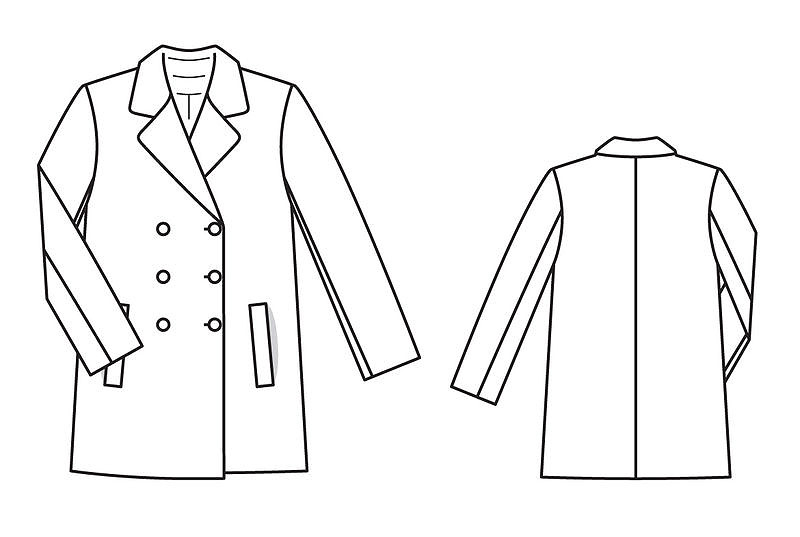 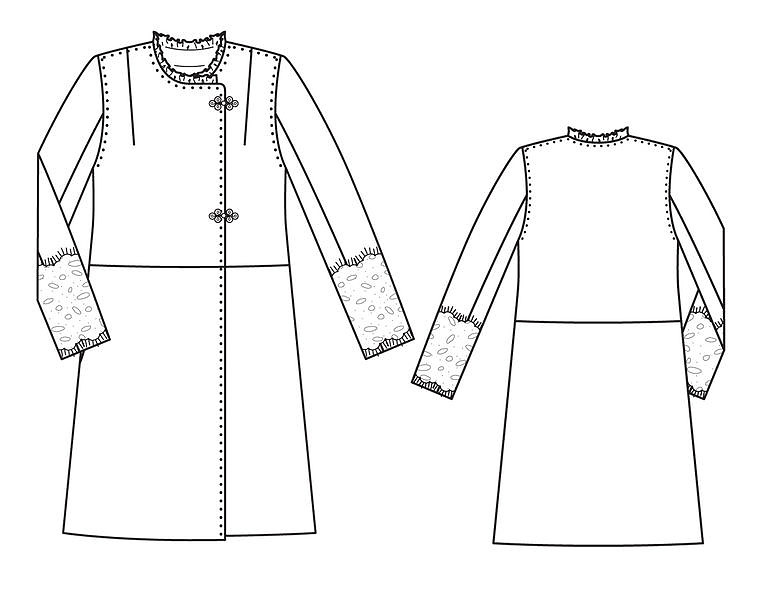                                                      Рис. 1                                                                                                                                   Рис. 2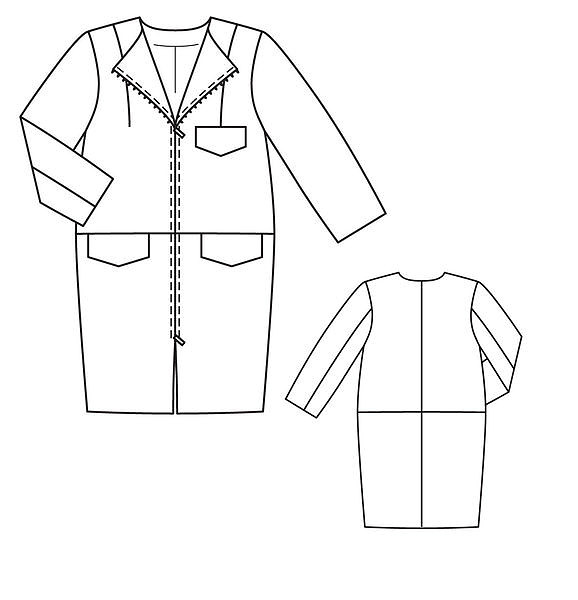 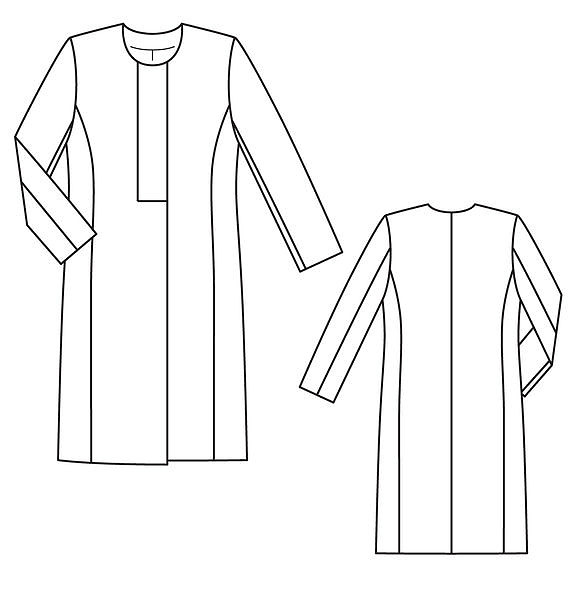                                                      Рис. 3                                                                                                                                   Рис. 4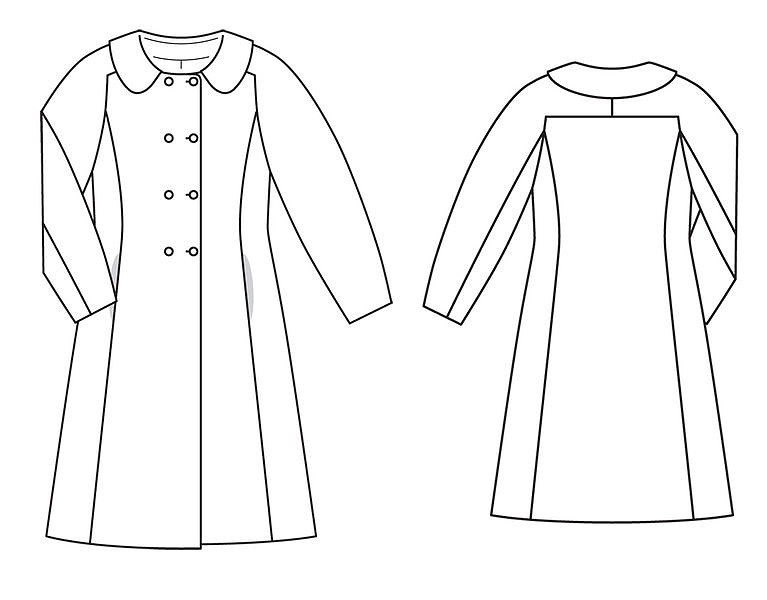 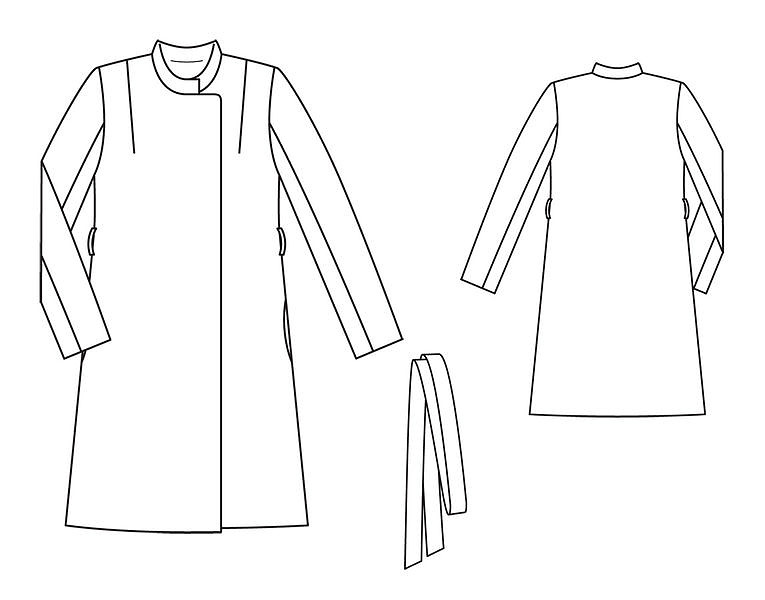                                                      Рис. 5                                                                                                                                  Рис. 6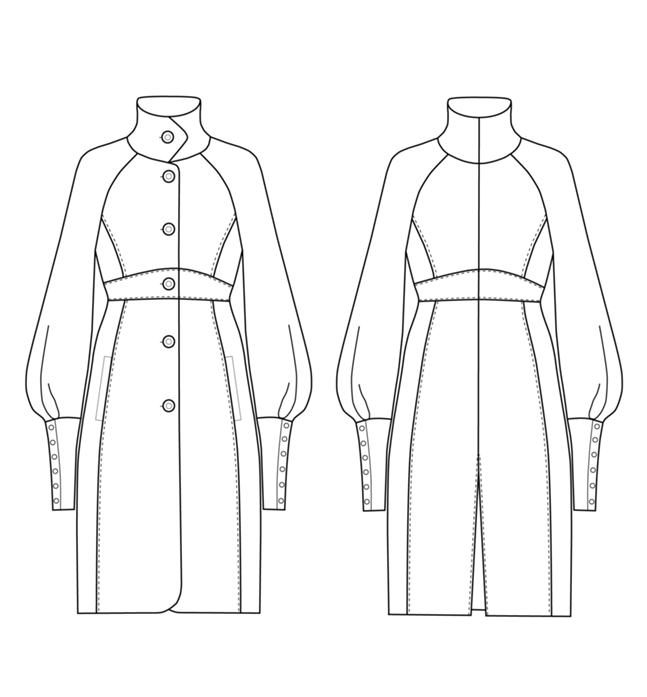 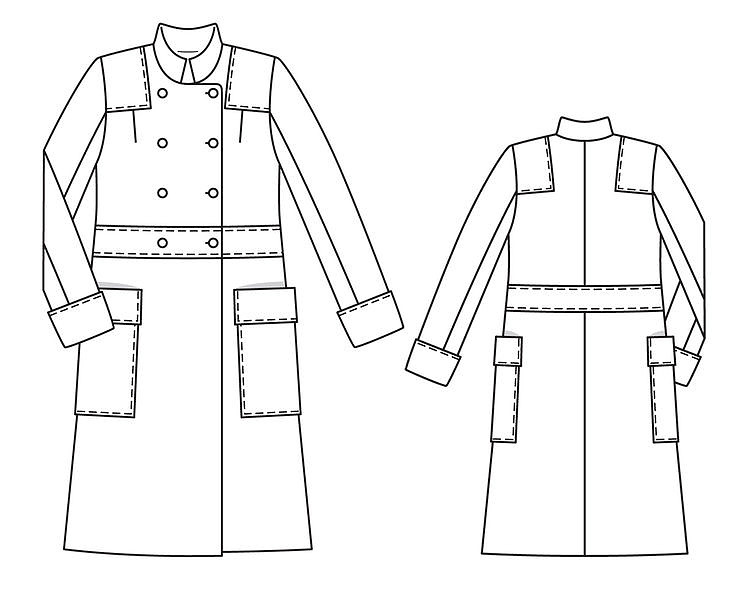                                                      Рис. 7                                                                                                                                   Рис. 8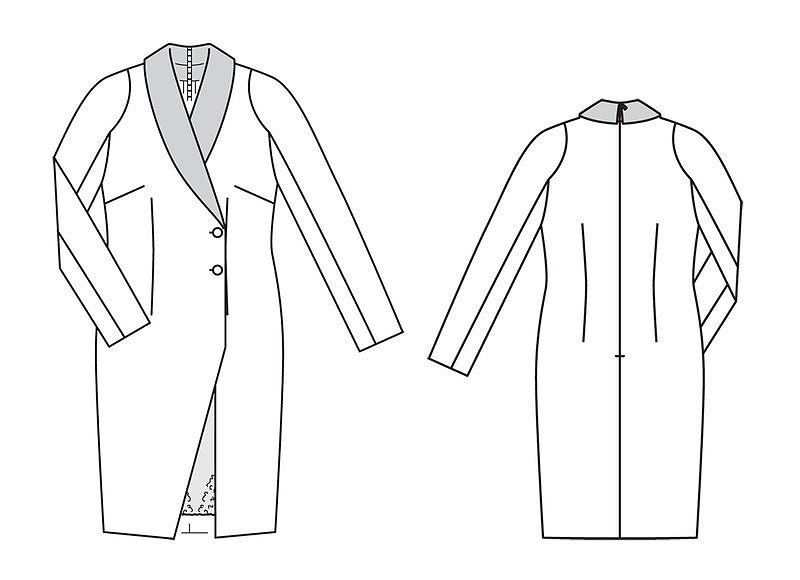 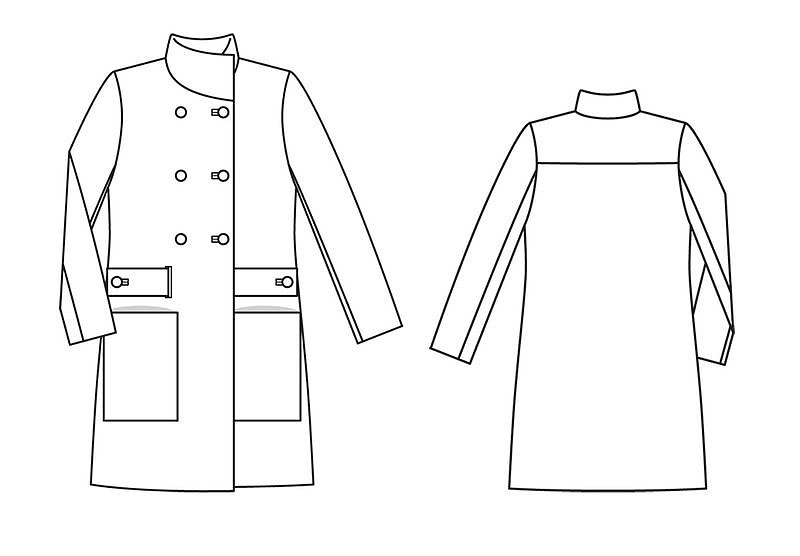                                        Рис. 9                                                                                                                                   Рис. 10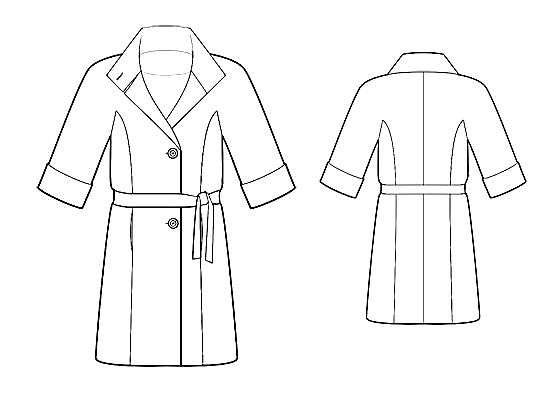 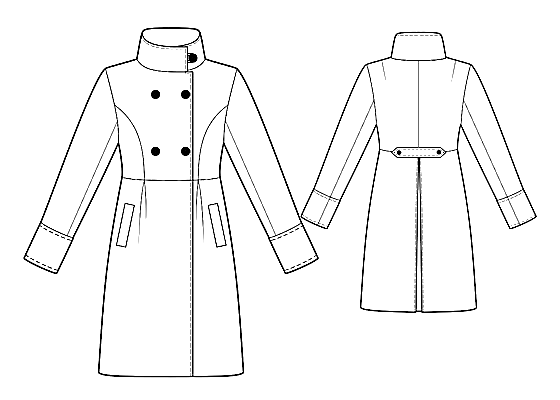                                                      Рис.11                                                                                                                                   Рис. 12